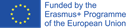 Competence requirements for wholesalers and foreign traders in EuropeUnter diesem Projekttitel , fand sich von November 2019 bis Mai 2021 das Rhein-Maas-Berufskolleg mit weiteren berufsbildenden Einrichtungen aus Bulgarien, Frankreich, Österreich und Slowenien in einer KA2-Strategischen Partnerschaft zusammen, um Auszubildenden einen vergleichenden Überblick über die Anforderungen zu ermöglichen, die Berufsanfänger in den fünf involvierten Ländern im Groß- und Außenhandel erfüllen müssen und ihnen das Prinzip der Arbeitnehmer-Freizügigkeit in der EU - zusammen mit dem freien Warenverkehr, dem freien Kapitalverkehr, dem freien Dienstleistungsverkehr und der Niederlassungsfreiheit von Unternehmen eines der tragenden Prinzipien der Europäischen Union - konkret und anschaulich zu machen.Das Rhein-Maas-Berufskolleg hat dieser Tage den Final Report bei der Nationalen Agenur ‚Bildung für Europa‘ des Bundesinstituts für Berufsbildung (NA-BIBB) zur Begutachtung eingereicht sowie die Resultate der Strategischen Partnerschaft vorgelegt. Diese Resultate sind auf der Europäischen Verbreitungsplattform E+PRP eingestellt. Wenn die Begutachtung abgeschlossen ist, entscheidet die NA-BIBB, welche Resultate veröffentlicht und damit allgemein zugänglich werden. Bis dahin steht der erarbeitete Pool an Aufgaben und Übungen unter dem vorläufigen Link Google Drive folder: https://drive.google.com/drive/folders/1HJ3ggPqlNSNeuenrHkg9hU4O6QNW2aELden Auszubildenden im Groß- und Außenhandel nicht nur zur Prüfungsvorbereitung zur Verfügung, sondern erlaubt ihnen auch einen Einblick, was in anderen EU-Ländern gefordert wird. Die Aufgaben und Übungen sind sowohl in der jeweiligen Muttersprache als auch in Englisch verfügbar.Wir erhoffen uns, dass künftig andere berufsbildende Einrichtungen aus weiteren EU-Ländern diesen Aufgaben- und Übungspool erweitern und ergänzen, sodass eines Tages die Auszubildenden den Arbeitsmarkt in allen 27 EU-Staaten beurteilen können.Alle Aufgaben und Übungen sowie die Lösungen sind frei verfügbar und dürfen von jedermann mit der nachstehenden Lizenz weitergegeben werden: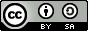 